Unit 4 Lesson 12: Piecewise Functions1 Frozen Yogurt (Warm up)Student Task StatementA self-serve frozen yogurt store sells servings up to 12 ounces. It charges $0.50 per ounce for a serving between 0 and 8 ounces, and $4 for any serving greater than 8 ounces and up to 12 ounces.Choose the graph that represents the price as a function of the weight of a serving of yogurt. Be prepared to explain how you know.A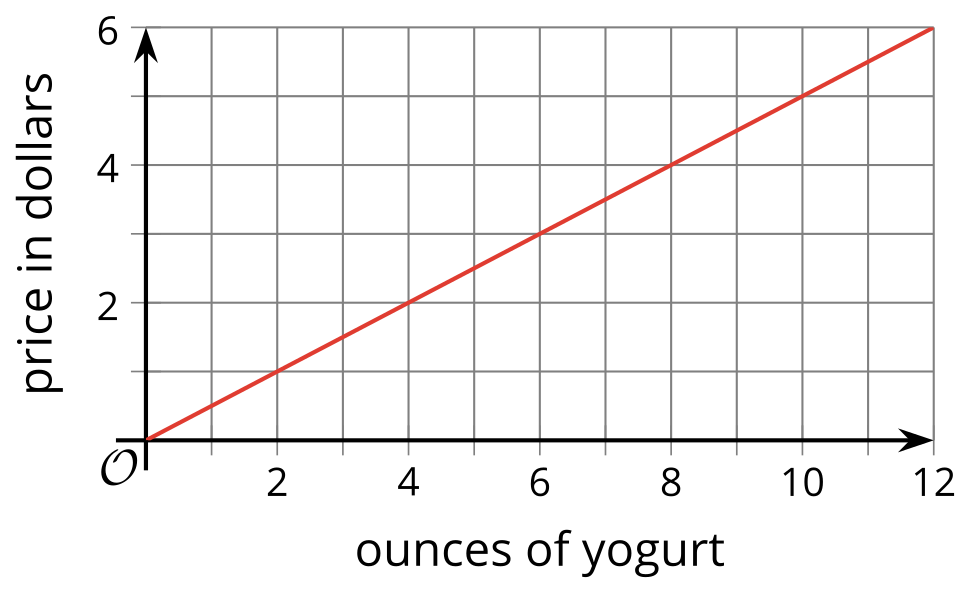 B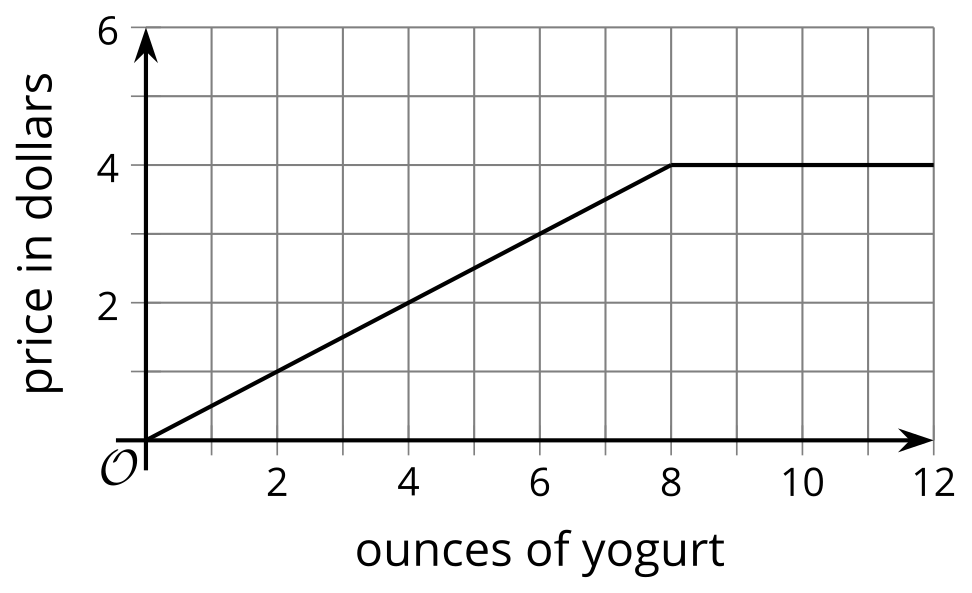 C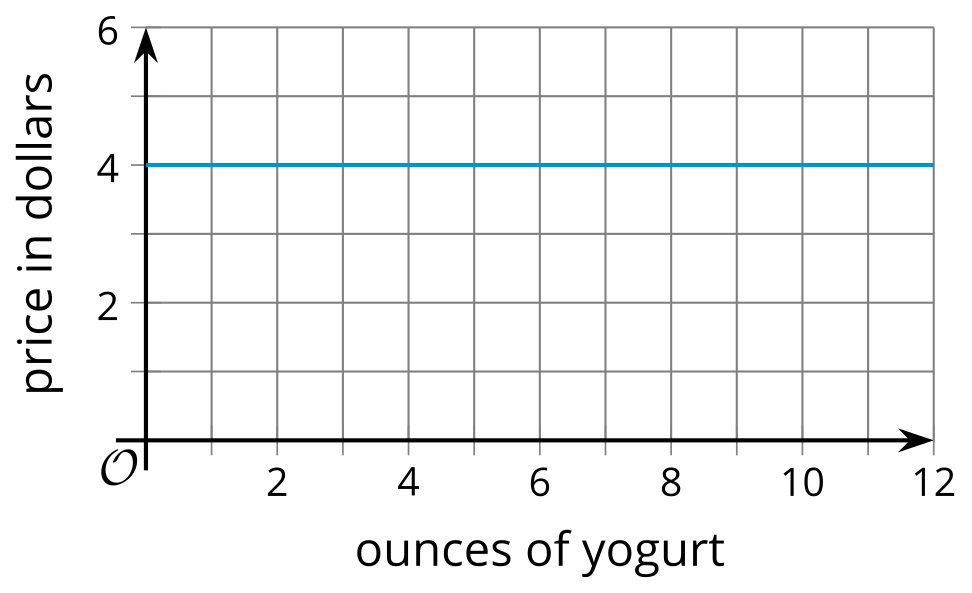 D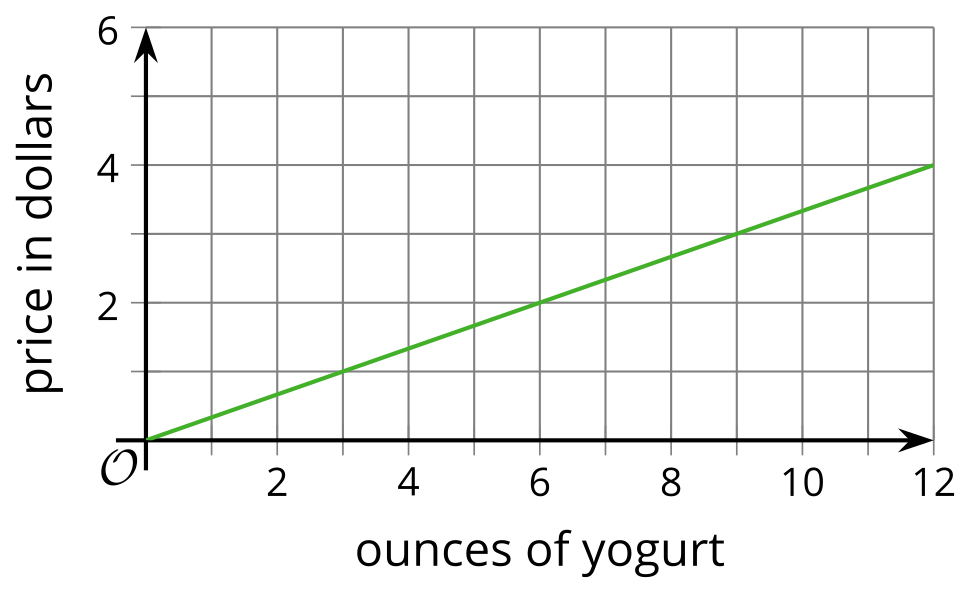 2 Postage StampsStudent Task StatementThe relationship between the postage rate and the weight of a letter can be defined by a piecewise function.The graph shows the 2018 postage rates for using regular service to mail a letter.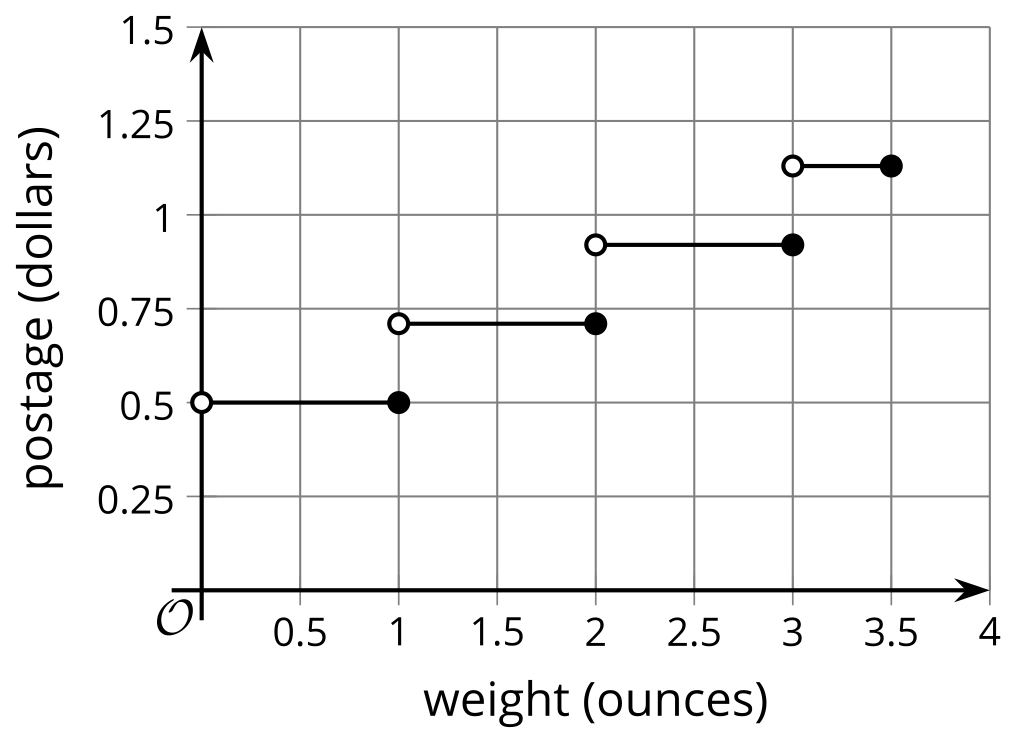 What is the price of a letter that has the following weight?1 ounce1.1 ounces0.9 ounceA letter costs $0.92 to mail. How much did the letter weigh?Kiran and Mai wrote some rules to represent the postage function, but each of them made some errors.Identify the error in each person’s work and write a corrected set of rules.3 Bike SharingStudent Task StatementFunction  represents the dollar cost of renting a bike from a bike-sharing service for  minutes. Here are the rules describing the function:​​​​​​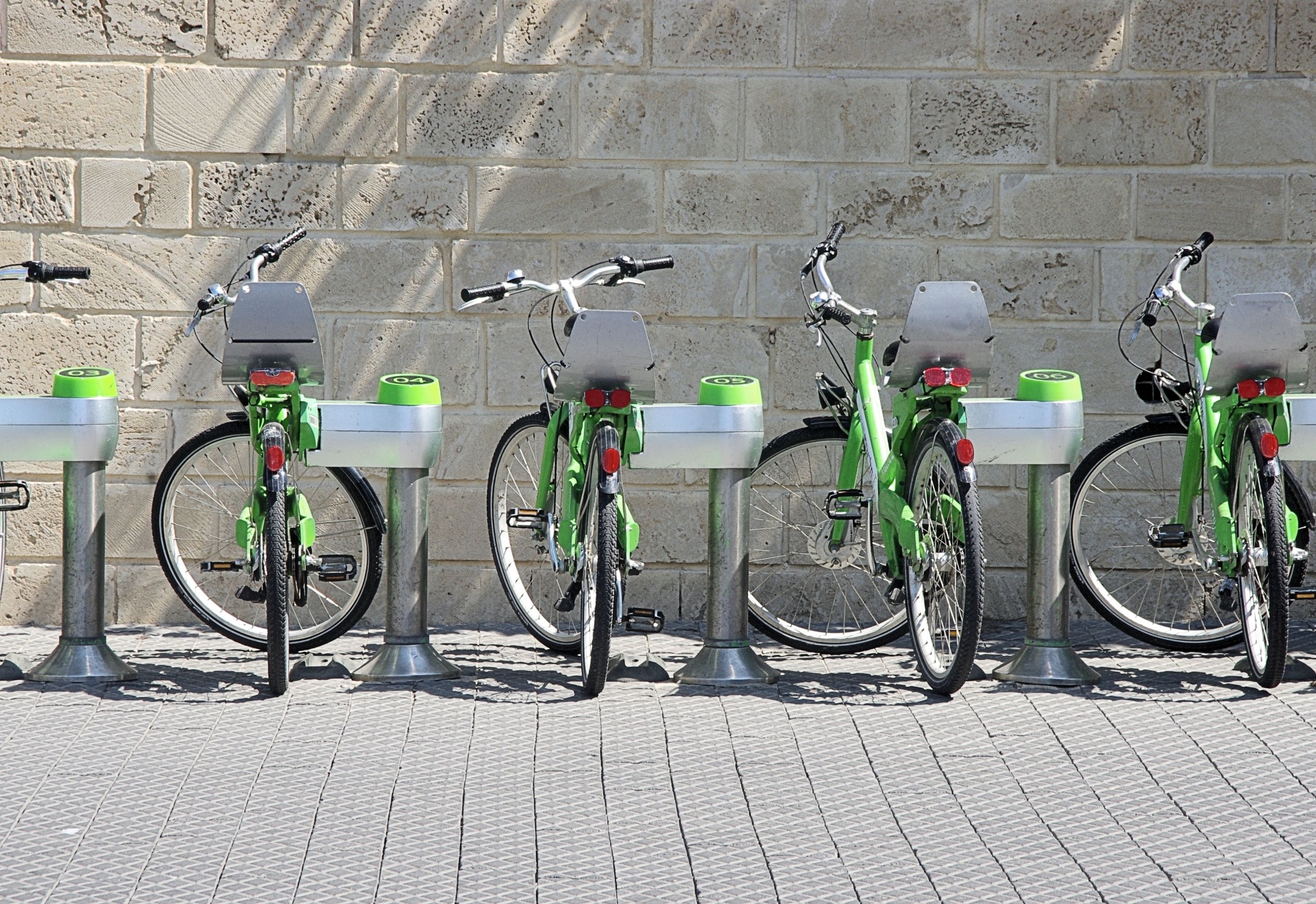 Complete the table with the costs for the given lengths of rental.Sketch a graph of the function for all values of  that are at least 0 minutes and at most 240 minutes.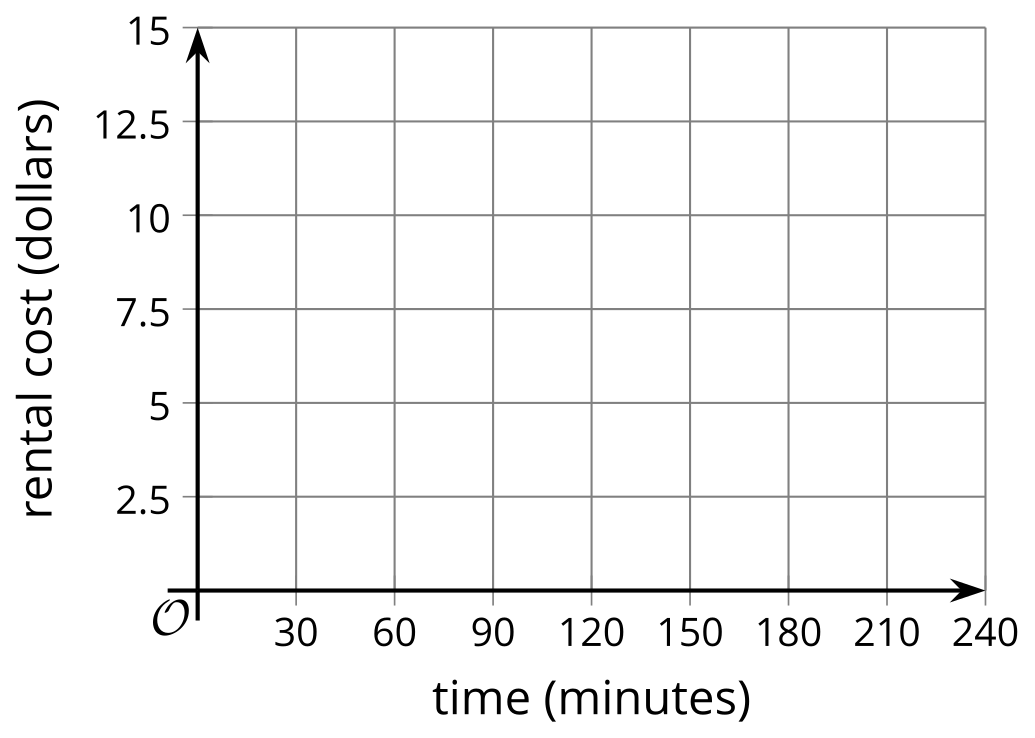 ​​​​​​Describe in words the pricing rules for renting a bike from this bike sharing service.Determine the domain and range of this function.4 Piecing It Together (Optional)Student Task StatementYour teacher will give your group strips of paper with parts of a graph of a function. Gridlines are 1 unit apart.Arrange the strips of paper to create a graph for each of the following functions.To accurately represent each function, be sure to include a scale on each axis and add open and closed circles on the graph where appropriate.Images for Activity Synthesis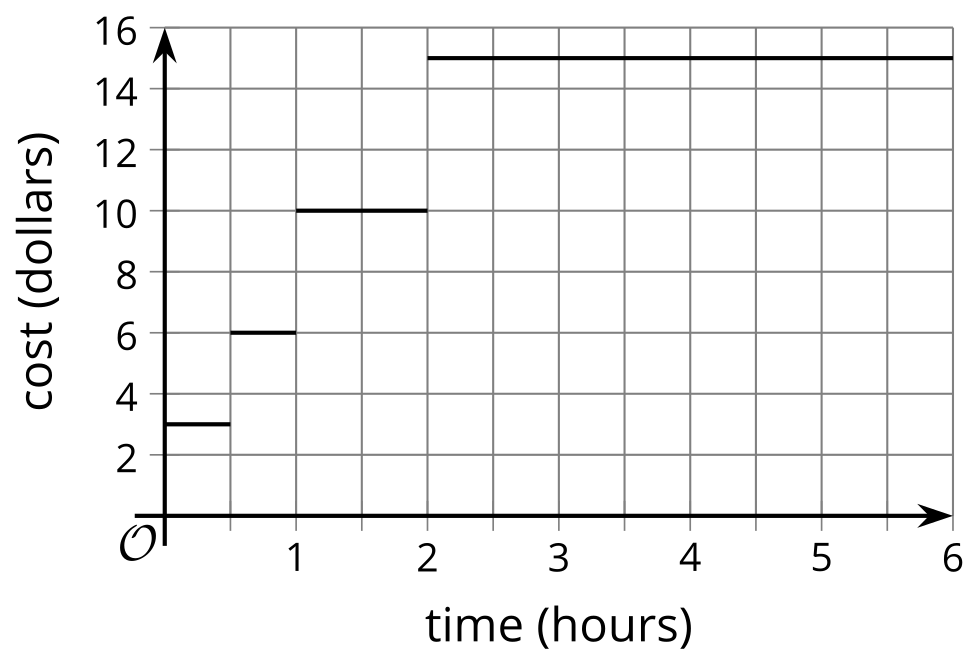 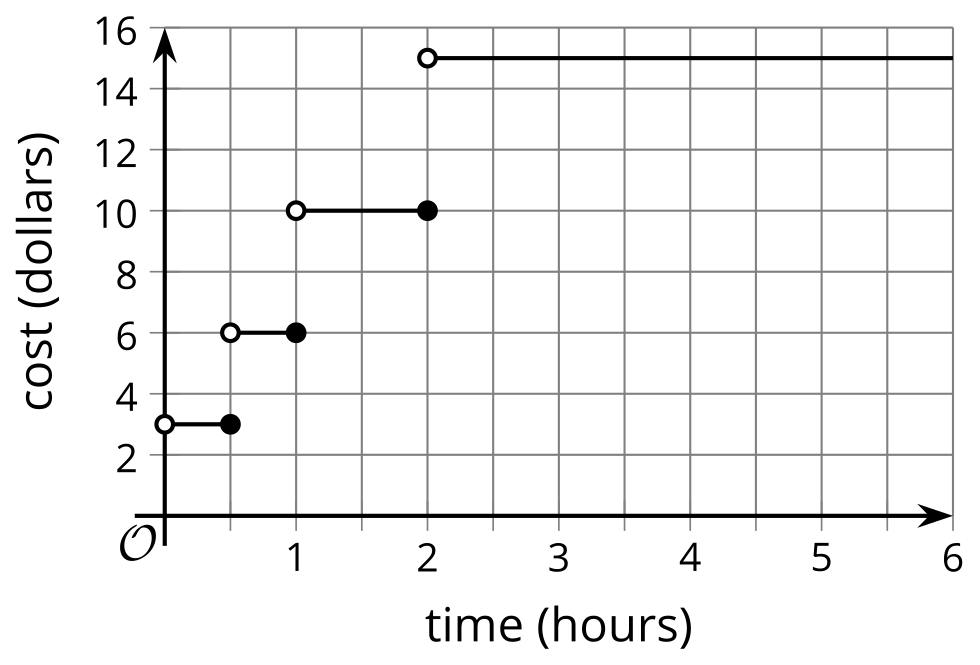 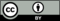 © CC BY 2019 by Illustrative Mathematics® (minutes) (dollars)010256075130180